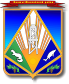 МУНИЦИПАЛЬНОЕ ОБРАЗОВАНИЕХАНТЫ-МАНСИЙСКИЙ РАЙОНХанты-Мансийский автономный округ – ЮграАДМИНИСТРАЦИЯ ХАНТЫ-МАНСИЙСКОГО РАЙОНАР А С П О Р Я Ж Е Н И Еот 05.02.2019                                                                                            № 103-рг. Ханты-МансийскО назначении ответственных лиц за ввод первичных данных в информационную систему управления проектной деятельностью исполнительных органов государственной власти Ханты-Мансийского-автономного округа – ЮгрыВ соответствии с распоряжением администрации Ханты-Мансийского района от 30.11.2016 № 1152-р «О системе управления проектной деятельностью администрации Ханты-Мансийского района», распоряжением администрации Ханты-Мансийского района от 13.06.2018 № 574-р «О муниципальном проектном офисе администрации Ханты-Мансийского района», а также в целях своевременного внесения данных в информационную систему управления проектной деятельностью исполнительных органов государственной власти Ханты-Мансийского автономного округа – Югры:1. Назначить ответственных лиц за ввод первичных данных по портфелям проектов в информационную систему управления проектной деятельностью исполнительных органов государственной власти Ханты-Мансийского автономного округа – Югры (далее – ИСУП), а также лиц, их замещающих на период временного отсутствия (далее – ответственные лица), согласно приложению. 2. Ответственные лица в сроки, установленные Регламентом управления портфелем проектов: 2.1. Осуществляют сбор, внесение корректных (полных, достоверных, актуальных, подтвержденных надлежащими документами) первичных данных в ИСУП. 2.2. Осуществляют согласование первичных данных с ответственными лицами на родительском уровне. 3. Контроль за выполнением распоряжения возложить на лиц, ответственных за достижение соответствующих целевых показателей и выполнение мероприятий портфеля проектов по направлению деятельности органа администрации Ханты-Мансийского района.Глава Ханты-Мансийского района                                               К.Р.МинулинПриложениек распоряжению администрацииХанты-Мансийского района	          от                           № Ответственные за ввод первичных данных по портфелям проектов в ИСУП (по показателям)ПортфельКод показа-теляНазвание показателяОтветст-венный за вводЗамещающее лицо«Постановка на кадастровый учет земельных участков и объектов недвижимого имущества»П-0591Доля количества земельных участков в Едином государственном реестре недвижимости, с границами, установленными в соответствии с требованиями законодательства Российской Федерации, в общем количестве земельных участков, учтенном в Едином государственном реестре недвижимости Григорьева Т.Н.Бойко В.Ю.«Регистрация права собственности на земельные участки и объекты недвижимого имущества»П-2350Доля услуг по государственной регистрации прав, оказываемых органам государственной власти субъектов Российской Федерации и местного самоуправления в электронном виде, в общем количестве таких услуг, оказанных органам государственной власти и местного самоуправления Григорьева Т.Н.Бойко В.Ю.«Доступное дополнительное образование для детей в Югре»П-0255Доля детей в возрасте от 5 до 18 лет, охваченных дополнительными общеобразовательными программами, в общей численности детей этой категории, в том числе:Крюкова А.Ф.Герасимова С.А.«Доступное дополнительное образование для детей в Югре»П-1626Доля детей в возрасте от 5 до 18 лет, обучающихся по дополнительным общеобразовательным программам естественнонаучной и технической направленностейКрюкова А.Ф.Герасимова С.А.«Доступное дополнительное образование для детей в Югре»П-1628Доля детей, проживающих в сельской местности, обучающихся по дополнительным общеобразовательным программамКрюкова А.Ф.Герасимова С.А.«Доступное дополнительное образование для детей в Югре»П-1635Количество муниципальных образований автономного округа, в которых реализуются современные модели дополнительного образованияКрюкова А.Ф.Герасимова С.А.«Развитие образования в Ханты-Мансийском автономном округе – Югре»П-2612Доля общеобразовательных организаций, в которых проведена оценка качества общего образования на основе практики международных исследований качества подготовки обучающихсяДудова С.В.Чанышева Т.В.«Развитие образования в Ханты-Мансийском автономном округе – Югре»П-2800Доля обучающихся в государственных (муниципальных) общеобразовательных организациях, занимающихся в одну смену, в общей численности обучающихся в государственных (муниципальных) общеобразовательных организацияхДудова С.В.Чанышева Т.В.«Развитие образования в Ханты-Мансийском автономном округе – Югре»П-2821Доля общеобразовательных организаций, расположенных в сельских населенных пунктах и поселках городского типа автономного округа, в которых обновлена материально-техническая база для реализации основных и дополнительных общеобразовательных программ цифрового и гуманитарного профилей «D»Дудова С.В.Чанышева Т.В.«Развитие образования в Ханты-Мансийском автономном округе – Югре»П-2888Количество созданных консультационных центров методической, психолого-педагогической, диагностической и консультативной помощи родителям (законным представителям) в форме негосударственных некоммерческих организацийДудова С.В.Чанышева Т.В.«Развитие образования в Ханты-Мансийском автономном округе –Югре»П-2910Количество услуг, оказанных консультационными центрами методической, психолого-педагогической, диагностической и консультативной помощиДудова С.В.Чанышева Т.В.«Развитие образования в Ханты-Мансийском автономном округе – Югре»П-2932Количество услуг, оказанных консультационными центрами методической, психолого-педагогической, диагностической и консультативной помощи родителям (законным представителям) детей в возрасте до 3-х лет, не посещающих дошкольные образовательные организацииДудова С.В.Чанышева Т.В.«Развитие образования в Ханты-Мансийском автономном округе – Югре»П-2954Количество услуг, оказанных консультационными центрами методической, психолого-педагогической, диагностической и консультативной помощи родителям (законным представителям) детей, обучающихся в общеобразовательных организацияхДудова С.В.Чанышева Т.В.«Развитие образования в Ханты-Мансийском автономном округе – Югре»П-3086Численность обучающихся, вовлеченных в деятельность общественных объединений, в т.ч. волонтерских и добровольческихДмитриева Е.В.Петрова И.В.«Развитие образования в Ханты-Мансийском автономном округе – Югре»П-3108Численность населения, работающего в качестве волонтеровДмитриева Е.В.Петрова И.В.«Развитие образования в Ханты-Мансийском автономном округе – Югре»П-2844Доля детей в возрасте от 5 до 18 лет, охваченных дополнительными общеразвивающими программами технической и естественнонаучной направленностиКрюкова А.Ф.Герасимова С.А.«Развитие образования в Ханты-Мансийском автономном округе – Югре»П-2866Охват детей в возрасте от 5 до 18 лет, охваченных программами дополнительного образования (удельный вес численности детей, получающих услуги дополнительного образования, в общей численности детей в возрасте от 5 до 18 лет)Крюкова А.Ф.Герасимова С.А.«Развитие образования в Ханты-Мансийском автономном округе –Югре»П-3042Доля педагогов и руководителей образовательных организаций, прошедших обучение в центрах непрерывного развития профессионального мастерства работников системы образования Дудова С.В.Боботкова Н.В.«Развитие образования в Ханты-Мансийском автономном округе – Югре»П-3064Доля педагогов и руководителей образовательных организаций, прошедших добровольную независимую оценку профессиональной квалификацииДудова С.В.Боботкова Н.В.«Развитие образования в Ханты-Мансийском автономном округе – Югре»П-2976Доля общеобразовательных организаций, имеющих широкополосный доступ к информационно-телекоммуникационной сети Интернет не менее 10 Мбит/сДудова С.В.Боботкова Н.В.«Развитие образования в Ханты-Мансийском автономном округе – Югре»П-2998Доля общеобразовательных организаций, успешно обновивших информационное наполнение и функциональные возможности открытых и общедоступных информационных ресурсовДудова С.В.Боботкова Н.В.«Развитие образования в Ханты-Мансийском автономном округе – Югре»П-3020Доля общеобразовательных организаций, успешно внедривших федеральную информационно-сервисную платформу цифровой образовательной средыДудова С.ВБоботкова Н.В.«Культура»П-2513Количество организаций культуры, получивших современное оборудованиеДмитриева Е.В.Короткова Е.Б.«Культура»П-2542Количество созданных виртуальных концертных залов в городах Ханты-Мансийского автономного округа – ЮгрыДмитриева Е.В.Короткова Е.Б.«Подключение (технологическое присоединение) к сетям газоснабжения»П-2388Применение ресурсного метода ценообразования при 
строительстве после принятия соответствующих нормативно-правовых актовКожевников И.А.Билецкий А.В.П-2389Применение ресурсного метода ценообразования при 
строительстве после принятия соответствующих нормативно-правовых актовКовалев А.И.Чернов В.Б.«Подключение (технологическое присоединение) к сетям газоснабжения»П-2368Возможность проведения технической комиссии по 
определению технической возможности подключения 
(технологического присоединения) с участием заявителя в 
случае мотивированного отказаКожевников И.А.Билецкий А.В.«Подключение (технологическое присоединение) к сетям газоснабжения»П-2369Возможность проведения технической комиссии по 
определению технической возможности подключения 
(технологического присоединения) с участием заявителя в 
случае мотивированного отказаКовалев А.И.Билецкий А.В.«Подключение (технологическое присоединение) к сетям газоснабжения»П-2407Возможность предоставления комплексной услуги по 
заключению договоров в соответствии с законодательством 
Российской Федерации (о подключении (технологическом 
присоединении) объектов капитального строительства к сети газораспределения, поставке газа, техническом обслуживании и ремонте внутридомового и (или) внутриквартирного газового оборудованияКожевников И.А.Билецкий А.В.«Подключение (технологическое присоединение) к сетям газоснабжения»П-2408Возможность предоставления комплексной услуги по 
заключению договоров в соответствии с законодательством 
Российской Федерации (о подключении (технологическом 
присоединении) объектов капитального строительства к сети газораспределения, поставке газа, техническом обслуживании и ремонте внутридомового и (или) внутриквартирного газового оборудованияКовалев А.И.Билецкий А.В.«Подключение (технологическое присоединение) к сетям газоснабжения»П-3479Предоставление услуг потребителям по принципу «одного окна»Захарченко Е.С.Котов С.М.«Подключение (технологическое присоединение) к сетям газоснабжения»П-3496Увеличение количества офисов обслуживания потребителей (в том числе с использованием услуг иных агентов, многофункциональных центров, расчетных центров)Захарченко Е.С.Котов С.М.«Подключение (технологическое присоединение) к сетям газоснабжения»П-3513Наличие возможности получения акта о подключении 
(технологическом присоединении) и иных актов на месте осмотраЗахарченко Е.С.Котов С.М.«Подключение (технологическое присоединение)                              к электрическим сетям»П-0412Создание на региональном и муниципальных уровнях 
комиссий по согласованию проектов строительства линейных объектов в составе представителей всех собственников линейных объектов, находящихся на территории планируемого строительства линейных объектов, и представителей органов местного самоуправленияЗахарченко Е.С.Котов С.М.«Подключение (технологическое присоединение)                              к электрическим сетям»П-0434Обеспечение органами местного самоуправления 
муниципальных образований доступа в режиме просмотра для сетевых и инфраструктурных организаций к информационной системе обеспечения градостроительной деятельностиПетрова Т.Н.Олейник В.И.«Подключение (технологическое присоединение)                              к электрическим сетям»П-2321Периодическое доведение информации до максимально широкого круга заинтересованных лицЗахарченко Е.С.Котов С.М.«Получение разрешения на строительство                                и территориальное планирование»П-1281Наличие стандартов предоставления услуг в понятной и доступной форме (проспекты, буклеты, листовки)Петрова Т.Н.Олейник В.И.«Получение разрешения на строительство и территориальное планирование»П-3535Наличие на официальных сайтах высших исполнительных органов государственной власти субъекта Российской Федерации отдельного раздела, посвященного вопросам градостроительной деятельности, содержащего структурированную информацию, интересующую застройщиков, о порядке и условиях получения услуг в градостроительной сфере, в том числе об органах власти, предоставляющих услуги в сфере строительства, информации о порядке и условиях получения информации о градостроительных условиях и ограничениях развития, о правилах землепользования и застройки, генеральных планов, документации по планировке территорийПетрова Т.Н.Олейник В.И.«Получение разрешения на строительство и территориальное планирование»П-1370Наличие «калькулятора процедур»Петрова Т.Н.Олейник В.И.«Получение разрешения на строительство и территориальное планирование»П-1034Доля услуг, предоставленных в электронном виде, в общем 
количестве предоставленных услугЗахарченко Е.С.Котов С.М.«Получение разрешения на строительство и территориальное планирование»П-1058Доля услуг, предоставленных через МФЦ (ресурсные центры), в общем количестве предоставленных услугЗахарченко Е.С.Котов С.М.«Получение разрешения на строительство и территориальное планирование»П-1082Наличие регламентов подключения (технологического присоединения) объектов капитального строительства к сетям инженерно-технического обеспечения, электрическим сетямЗахарченко Е.С.Котов С.М.«Получение разрешения на строительство и территориальное планирование»П-1122Срок оказания услугЗахарченко Е.С.Котов С.М.«Получение разрешения на строительство и территориальное планирование»П-1392Доля услуг, предоставленных в МФЦ, в общем количестве 
предоставленных услугПетрова Т.Н.Олейник В.И.«Получение разрешения на строительство и территориальное планирование»П-1414Доля предоставленных услуг в электронном виде в общем 
количестве предоставленных услугПетрова Т.Н.Олейник В.И.«Получение разрешения на строительство и территориальное планирование»П-1436Утвержденный административный регламентПетрова Т.Н.Олейник В.И.«Получение разрешения на строительство и территориальное планирование»П-1458Срок предоставления услугиПетрова Т.Н.Олейник В.И.«Получение разрешения на строительство и территориальное планирование»П-1481Доля услуг, предоставленных в электронном виде, в общем 
количестве предоставленных услугПетрова Т.Н.Олейник В.И.«Получение разрешения на строительство и территориальное планирование»П-1503Доля услуг, предоставленных в МФЦ, в общем количестве 
предоставленных услугПетрова Т.Н.Олейник В.И.«Получение разрешения на строительство и территориальное планирование»П-1526Утвержденный административный регламентПетрова Т.Н.Олейник В.И.«Получение разрешения на строительство и территориальное планирование»П-1549Срок оказания услуги по получению разрешения на 
строительствоПетрова Т.Н.Олейник В.И.«Получение разрешения на строительство и территориальное планирование»П-1571Наличие административных регламентов предоставления 
услуг, связанных с прохождением дополнительных процедурПетрова Т.Н.Олейник В.И.«Получение разрешения на строительство и территориальное планирование»П-1593Предельный срок прохождения процедурПетрова Т.Н.Олейник В.И.«Получение разрешения на строительство и территориальное планированиеП-3131Доля поселений, городских округов с утвержденными 
местными нормативами градостроительного проектирования в общем количестве поселений, городских округов, в которых местные нормативы градостроительного проектирования должны быть утверждены Петрова Т.Н.Олейник В.И.Получение разрешения на строительство и территориальное планирование»П-3154Доля поселений, городских округов, утвержденные местные нормативы градостроительного проектирования которых размещены в ФГИС ТП, в общем количестве поселений, городских округов, в которых такие нормативы должны быть утверждены Петрова Т.Н.Олейник В.И.«Получение разрешения на строительство и территориальное планирование»П-3177Доля поселений, городских округов с утвержденными генеральными планами поселений, городских округов в общем количестве поселений, городских округов, в которых генеральные планы должны быть утверждены Петрова Т.Н.Олейник В.И.«Получение разрешения на строительство и территориальное планирование»П-3200Доля поселений, городских округов, утвержденные 
генеральные планы которых размещены в ФГИС ТП, в общем количестве поселений, городских округов, в которых генеральные планы должны быть утверждены Петрова Т.Н.Олейник В.И.«Получение разрешения на строительство и территориальное планирование»П-3223Доля поселений, городских округов с утвержденными 
программами комплексного развития систем коммунальной инфраструктуры в общем количестве поселений, городских округов, в которых такие программы должны быть утверждены Петрова Т.Н.Олейник В.И.«Получение разрешения на строительство и территориальное планирование»П-3251Доля поселений, городских округов, утвержденные программы комплексного развития систем коммунальной инфраструктуры которых размещены в ФГИС ТП, в общем количестве поселений, городских округов, в которых такие программы должны быть утвержденыПетрова Т.Н.Олейник В.И.«Получение разрешения на строительство и территориальное планирование»П-3274Доля поселений, городских округов с утвержденными 
программами комплексного развития социальной 
инфраструктуры в общем количестве поселений, городских 
округов, в которых такие программы должны быть утвержденыПетрова Т.Н.Олейник В.И.«Получение разрешения на строительство и территориальное планирование»П-3297Доля поселений, городских округов, утвержденные программы комплексного развития социальной инфраструктуры которых размещены в ФГИС ТП, в общем количестве поселений, городских округов, в которых такие программы должны быть утвержденыПетрова Т.Н.Олейник В.И.«Получение разрешения на строительство и территориальное планирование»П-3320Доля поселений, городских округов субъекта Российской 
Федерации с утвержденными программами комплексного 
развития транспортной инфраструктуры в общем количестве поселений, городских округов, в которых такие программы должны быть утвержденыПетрова Т.Н.Олейник В.И.«Получение разрешения на строительство и территориальное планирование»П-3343Доля поселений, городских округов, утвержденные программы комплексного развития транспортной инфраструктуры которых размещены в ФГИС ТП, в общем количестве поселений, городских округов, в которых такие программы должны быть утвержденыПетрова Т.Н.Олейник В.И.«Получение разрешения на строительство и территориальное планирование»П-3366Наличие утвержденных и размещенных в ФГИС ТП программ комплексного развития систем коммунальной, социальной и транспортной инфраструктурПетрова Т.Н.Олейник В.И.«Получение разрешения на строительство и территориальное планирование»П-3388Доля поселений, городских округов с утвержденными 
правилами пользования и застройки в общем количестве 
поселений, городских округов, в которых правила 
землепользования и застройки должны быть утвержденыПетрова Т.Н.Олейник В.И.«Получение разрешения на строительство и территориальное планирование»П-3411Доля поселений, городских округов, утвержденные правила землепользования и застройки которых размещены в ФГИС ТП, в общем количестве поселений, городских округов, в которых правила землепользования и застройки должны быть утвержденыПетрова Т.Н.Олейник В.И.«Получение разрешения на строительство и территориальное планирование»П-3434Наличие утвержденных и размещенных в ФГИС ТП правил 
землепользования и застройкиПетрова Т.Н.Олейник В.И.«Получение разрешения на строительство и территориальное планирование»П-3457Доля муниципальных образований, в которых утверждены ПЗЗ, отвечающие установленным требованиямПетрова Т.Н.Олейник В.И.«Формирование комфортной 
городской среды. Марафон 
благоустройства»П-0378Количество общественных территорий, благоустроенных 
в рамках федерального приоритетного проекта «Формирование комфортной городской среды» Кузнецов Д.В.Олейник В.И.«Формирование комфортной городской среды. Марафон благоустройства»П-2217Количество дворовых территорий, благоустроенных в рамках федерального приоритетного проекта «Формирование комфортной городской среды»Кузнецов Д.В.Олейник В.И.«Цифровая экономика»П-2778Средний срок простоя государственных и муниципальных систем в результате компьютерных атакПопков А.А.Новицкий В.О.«Цифровая экономика»П-2756Стоимостная доля закупаемого и (или) арендуемого органами исполнительной власти, муниципальными образованиями, компаниями с государственным участием иностранного программного обеспеченияПопков А.А.Новицкий В.О.«Цифровая экономика»П-2735Доля домохозяйств, имеющих широкополосный доступ к сети «Интернет»Лиханов Н.В.Черепанова Е.В.«Цифровая экономика»П-2690Доля государственных, в части предельных полномочий, и муниципальных услуг, функций и сервисов, предоставленных в цифровом виде, без необходимости личного посещения государственных органов и иных организацийНалобина Н.С.Новицкий В.О.«Цифровая экономика»П-2712Доля муниципальных услуг, функций и сервисов, предоставленных по типовым регламентамНалобина Н.С.Новицкий В.О.Ответственные за ввод первичных данных по портфелям проектов в ИСУП (по мероприятиям)Ответственные за ввод первичных данных по портфелям проектов в ИСУП (по мероприятиям)Ответственные за ввод первичных данных по портфелям проектов в ИСУП (по мероприятиям)Ответственные за ввод первичных данных по портфелям проектов в ИСУП (по мероприятиям)Ответственные за ввод первичных данных по портфелям проектов в ИСУП (по мероприятиям)ПортфельКод мероприятияНазвание мероприятияОтветственные за вводЗамещающее лицо«Постановка на кадастровый учет земельных участков и объектов недвижимого имущества»703-067Осуществление ежемесячного мониторинга сроков и качества оказания муниципальной услуги по утверждению схемы расположения земельного участка на кадастровом плане территорииГригорьева Т.Н.Бойко В.Ю.«Подключение (технологическое присоединение) к электрическим сетям»700-373Организация обеспечения предоставления уполномоченными органами местного самоуправления муниципальных образований доступа в режиме просмотра для сетевых и инфраструктурных организаций к информационной системе обеспечения градостроительной деятельности (далее – ИСОГД)Петрова Т.Н.Олейник В.И.«Обеспечение качества жилищно-коммунальных услуг»700-433Реконструкция, расширение, модернизация, строительство объектов коммунального комплекса Ханты-Мансийского автономного округа – ЮгрыЗахарченко Е.С.Котов С.М.«Обеспечение качества жилищно-коммунальных услуг»700-449Передача в концессию объектов жилищно-коммунального хозяйства муниципальных предприятий Ханты-Мансийского автономного округа – Югры в соответствии с утвержденным графикомЗахарченко Е.С.Котов С.М.«Обеспечение качества жилищно-коммунальных услуг»700-725Капитальный ремонт (с заменой) газопроводов, систем теплоснабжения, водоснабжения и водоотведения в рамках подготовки к осенне-зимнему периоду, в том числе с применением композитных материалов, в 2018 годуЗахарченко Е.С.Котов С.М.«Обеспечение качества жилищно-коммунальных услуг»700-875Капитальный ремонт (с заменой) газопроводов, систем 
теплоснабжения, водоснабжения и водоотведения в рамках 
подготовки к осенне-зимнему периоду, в том числе с применением композитных материалов, в 2019 годЗахарченко Е.С.Котов С.М.«Обеспечение качества жилищно-коммунальных услуг»700-905Капитальный ремонт (с заменой) газопроводов, систем 
теплоснабжения, водоснабжения и водоотведения в рамках 
подготовки к осенне-зимнему периоду, в том числе с применением композитных материалов, в 2020 годуЗахарченко Е.С.Котов С.М.«Получение разрешения на строительство и территориальное планирование»702-814Ежеквартальный мониторинг количества и сроков заключения договоров подключения (технологического присоединения) «модельного объекта» к сетям инженерно-технического обеспечения, заключаемых РСО и ТСО, в электронном виде и через МФЦ, электрическим сетям, включая получение технических условийЗахарченко Е.С.Котов С.М.«Получение разрешения на строительство и территориальное планирование»702-837Корректировка и утверждение актуализированной стратегии социально-экономического развития, плана по реализации стратегий социально-экономического развития муниципального образованияПетрова Т.Н.Олейник В.И.«Получение разрешения на строительство и территориальное планирование»702-891Внесение изменений в административный регламент предоставления муниципальной услуги по выдаче градостроительного плана земельного участка, предусматривающего срок ее предоставления более               15 календарных днейПетрова Т.Н.Олейник В.И.«Получение разрешения на строительство и территориальное планирование»702-942Внесение изменений в административный регламент предоставления муниципальной услуги по выдаче разрешения на строительство в целях приведения в соответствие с подпунктом 3.2 постановления Правительства Ханты-Мансийского автономного округа – Югры от 02.11.2017 № 434-п «Об установлении в Ханты-Мансийском автономном округе – Югре случаев, при которых направление документов для выдачи разрешения на строительство и разрешения на ввод объекта в эксплуатацию осуществляется исключительно в электронной форме»Петрова Т.Н.Олейник В.И.«Получение разрешения на строительство и территориальное планирование»703-006Обеспечение и мониторинг наличия размещенных во ФГИС ТП утвержденных генеральных планов поселений, генеральных планов городских округов с внесенными изменениями, в том числе в целях исключения дублирования размещенных документов (неактуальных версий)Петрова Т.Н.Олейник В.И.«Постановка на кадастровый учет земельных участков и объектов недвижимого имущества»703-043Ежемесячное осуществление мониторинга сроков оказания муниципальной услуги по присвоению адреса земельному участку и объекту недвижимости и внесения его в федеральную информационную адресную системуПетрова Т.Н.Олейник В.И.«Получение разрешения на строительство и территориальное планирование»703-193Внедрение лучшей практики «Приоритетная обработка запросов по выдаче разрешения на строительство»Петрова Т.Н.Олейник В.И.«Получение разрешения на строительство и территориальное планирование»703-249Организация обучающих мероприятий (семинаров, консультаций, диалоговых площадок, «круглых столов») для застройщиков по предоставлению муниципальных услуг в сфере строительстваПетрова Т.Н.Олейник В.И.«Постановка на кадастровый учет земельных участков и объектов недвижимого имущества»703-302Внесение в государственный кадастр недвижимости сведений о границах территориальных зон муниципальных образований, указанных в пункте 7 статьи 1 Градостроительного кодекса Российской ФедерацииПетрова Т.Н.Олейник В.И.«Формирование комфортной городской среды. Марафон благоустройства»703-346Благоустройство дворовых территорий муниципальных образований, предусмотренных муниципальными программами благоустройства формирования современной городской среды, в 2018 годуКузнецов Д.В.Олейник В.И.«Подключение (технологическое присоединение)                                к электрическим сетям»703-465Проведение органами исполнительной власти, органами местного самоуправления, с участием сетевых организаций, информационных мероприятий, направленных на информирование  максимально широкого круга заинтересованных лиц о доступности технологического присоединения к электросетям, а именно, о возможности подачи заявок на технологическое присоединение в электронном виде, заключения и исполнения договоров на технологическое присоединение через «личный кабинет» на официальных сайтах сетевых организаций, в том числе: организация тематических обучающих семинаров, совещаний, круглых столов; размещение информации в СМИ и сети Интернет на официальных сайтах органов исполнительной власти, органов местного самоуправления и сетевых организаций; издание и распространение печатных материалов, брошюр, буклетов, лифлетов; иные информационные мероприятияЗахарченко Е.С.Котов С.М.«Совершенствование и внедрение положений регионального инвестиционного стандарта»703-652Утверждение и размещение на официальном сайте органов местного самоуправления муниципальных образований автономного округа инвестиционного послания главы муниципального образованияГорень Т.Н.Киселева Т.Н.